                DEPARTMENT OF PLANNING, ZONING & CODE ENFORCEMENT 	                                                                       49 Union Street · Medford · NJ 08055-2342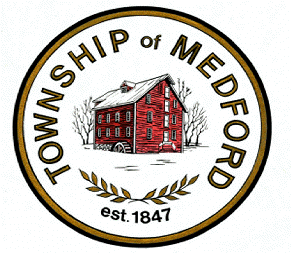 · PHONE: 609/654-2608 x315 MEDFORD TOWNSHIP ZONING BOARD OF ADJUSTMENTWednesday, June 30, 2021, 7:00 P.M. PUBLIC SAFETY BUILDING, 91 UNION STREET, MEDFORD                             REGULAR MEETING
Convening of Meeting  Open Public Meeting StatementFlag Salute Roll Call Minutes – June 16, 2021 Regular Meeting Minutes & Executive Minutes  Reports AgendaMEMORIALIZATIONS:   Karoline Kokolis, 6 Heron Court, Block 3203//Lot 1.16 ZVE-1091 Resolution #2021-26,
Memorialization for approval of a Bulk Variance to construct an in-ground pool with filter and patio (1,282 sf) in the rear yard and retroactive approval for (96 sf) shed, requiring lot coverage relief  where 20% is permitted, 25.77% is existing, and 30.31% is proposed. Zone: RGD-1APPLICATION TO BE HEARD: 
Medford Cemetery Associates, Inc., 25 Fostertown Road, Block 302//Lots 27, 28 & 39.01 PBC-525, Minor Subdivision to subdivide lot 28 into two lots Lot B containing 38.362 acres and Lot C containing 40.958 acres. Use Variance is requested to permit a cemetery on Lot B where by a cemetery is not a permitted use within the AR Zone. A mausoleum building for proposed Lot B requires Variance relief as there is not street/roadway frontage. Bulk Variances are required for Lot Frontage 200’ is required, 0’ is provided; Lot Width 200’ is required, 0’ is provided; Lot Depth 300’ is required, 0’ is provided; minimum 75’ front yard buffer for proposed lot B, the northern property line is the front yard, setback 5.5’ from the rear line of lot 39.01. Submission Waivers to permit use of the property as a cemetery (Application is a proposed expansion of the existing Park View Cemetery located at 25 Fostertown Road.) Zone: AR  8.  General Public   9.  Executive Session (if required)
10.  Additional Action by Board 11.  Motion for AdjournmentBeth Portocalis, 
Zoning Board SecretaryPlease be advised that this public meeting of the Medford Township Zoning Board of Adjustment will be videotaped by the municipality (for recording purposes) as authorized by the Open Public Meetings Act and the New Jersey Supreme Court Opinion in Taurus v. Borough of Pine Hill, 189 N.J. 497 (2007).  The recorded videotape of the meeting will be available for public viewing on the Medford Township website, as soon as practicable after the public meeting has concluded.    